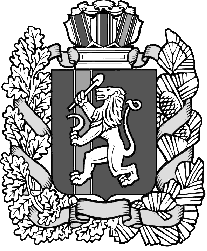 Администрация Шеломковского сельсоветаДзержинского района Красноярского краяПОСТАНОВЛЕНИЕс.Шеломки25.05.2017								       № 27-п «Об утверждении Плана мероприятий по борьбе с дикорастущими наркосодержащими растениями на территории Шеломковского сельсовета»В соответствии с требованиями Федерального закона «О наркотических средствах и психотропных веществах» от 08.01.1998 № 3-ФЗ, Законом Красноярского края « О профилактике алкоголизма, наркомании и токсикомании в Красноярском крае» от 26.12.2013 года № 5-1988, в целях противодействия незаконному обороту наркотиков растительного происхождения и уничтожения очагов произрастания дикорастущих  наркосодержащих растений на территории Шеломковского сельсовета, на основании Устава Шеломковского сельсовета,  ПОСТАНОВЛЯЮ:1. Утвердить прилагаемый План мероприятий по борьбе с дикорастущими наркосодержащими растениями на 2017 год на территории муниципального образования Шеломковский сельсовет (Приложение 1).2. Утвердить состав рабочей группы по реализации Плана мероприятий по борьбе с дикорастущими наркосодержащими растениями в 2017 году на территории Шеломковского сельсовета (Приложение 2).3. Контроль за выполнением настоящего постановления оставляю за собой.4. Постановление вступает в силу со дня, следующего за днем официального опубликования.Глава Шеломковского сельсовета                          С.В.ШестопаловУТВЕРЖДЕН Постановлением  Главы Шеломковского сельсовета от 25.05.2017 № 27-п ПЛАНМЕРОПРИЯТИЙ ПО БОРЬБЕ С ДИКОРАСТУЩИМИ НАРКОСОДЕРЖАЩИМИ РАСТЕНИЯМИ В 2017 ГОДУ НА ТЕРРИТОРИИ ШЕЛОМКОВСКОГО СЕЛЬСОВЕТА№п\пНаименование мероприятияИсполнитель Срок проведения1Выявление мест произрастания дикорастущих наркосодержащих растений (конопли)Администрация сельсовета, участковый уполномоченный инспекторМай-сентябрь2Проведение разъяснительной работы с руководителями организаций и предприятий об обязательном уничтожении конопли на своих территориях и прилегающих к ним участках Администрация сельсоветаМай- сентябрь3Проведение разъяснительной работы с жителями о мерах уголовной и административной ответственности за нарушение действующего законодательстваАдминистрация сельсовета, участковый уполномоченный инспекторМай- сентябрь4Проведение бесед в библиотеках, ДК и сельских клубахДиректор МБУК Шеломковский СДК, библиотекарьВ течении года5Уничтожение дикорастущей конопли Глава сельсоветаИюль-август